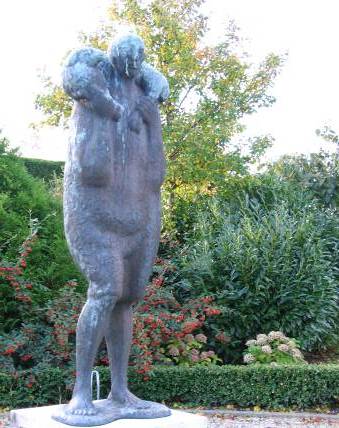                                                  Secretaris:	                                                  Rabobank Hoorn en Omstreken                                                 M.C. Castricum				  Iban nr. NL22RABO0371603846                                                 Kaaspers 14					 1687 TW Wognum					 Emiel.castricum@gmail.com
                ALGEMENE  LEDENVERGADERING Deze gaat plaats vinden op dinsdag 9 april 2024 in de ontmoetingsruimte van de Hieronymuskerk in WognumAanvang 20.00 uur.AGENDAOpening.Ingekomen stukken en mededelingen.Notulen van de algemene ledenvergadering van 4 april 2023.Jaarverslag 2023.Financieel verslag 2023 + begroting 2024.Verslag kascommissie door dhr. Ton Ootes en dhr. Ferry Groen.Benoeming kascommissie 2025.Vaststelling van de contributie.Het bestuur stelt voor deze voor 2024 te verhogen naar €25,00 p.p.(vanaf 18jr).Bestuursverkiezing.aftredend en herkiesbaar bestuurslid en penningmeester  Mw. Astrid Arens Eventuele nieuwe bestuursleden kunnen zich tot vier dagen voor de vergadering melden bij de secretaris. Dit met medebrenging van minimaal  tien handtekeningen van medeleden.Dienstenpakket vereniging bij overlijden.Rondvraag.Sluiting.Secr. adres: M.C. Castricum
 	         Kaaspers 14
                      1687 TW Wognum                             Begrafenis - en Crematievereniging                                       ”  Laatste Eer ” Wognum